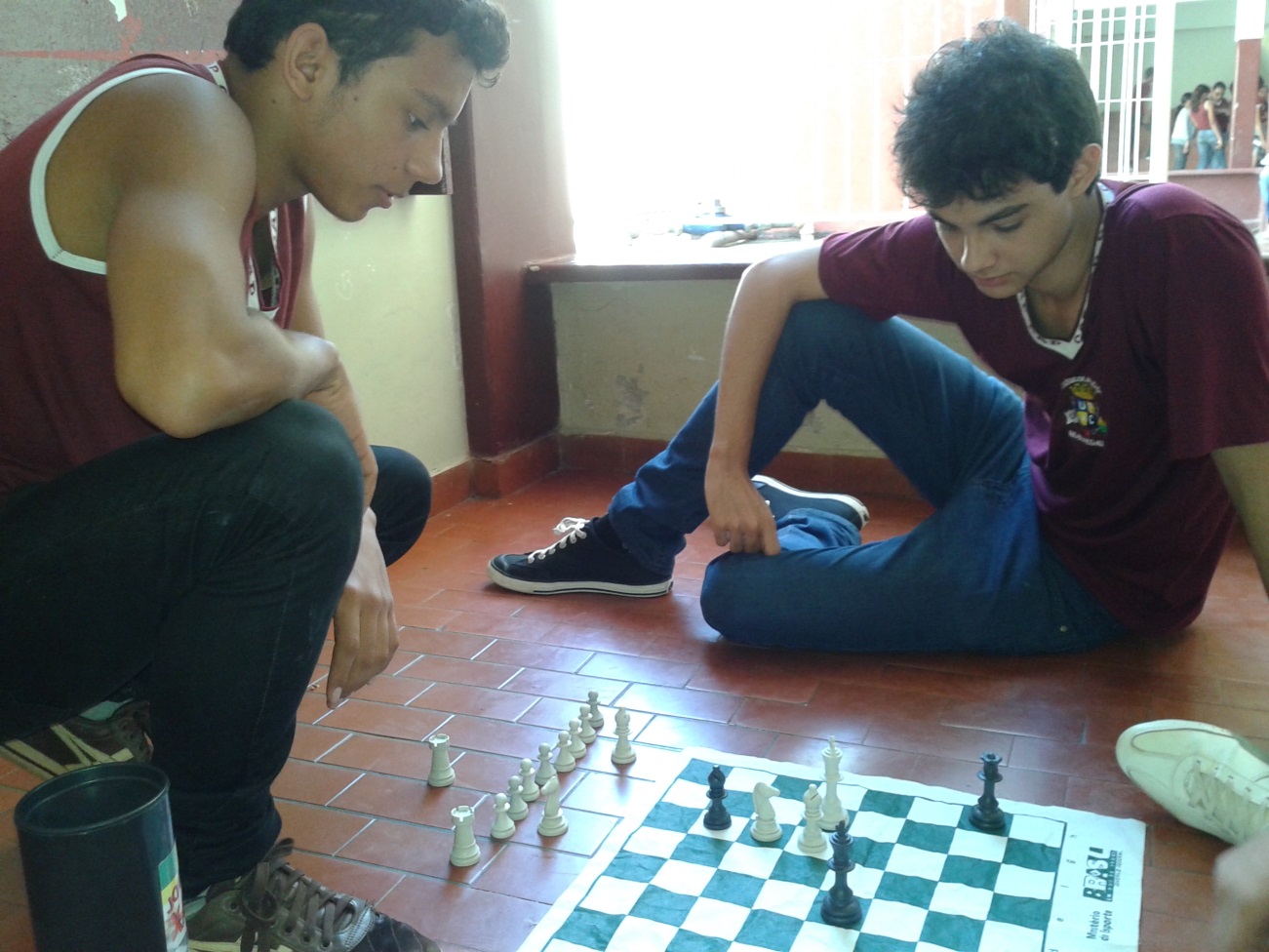 Arquivo pessoal dos autores. (alunos do ensino médio)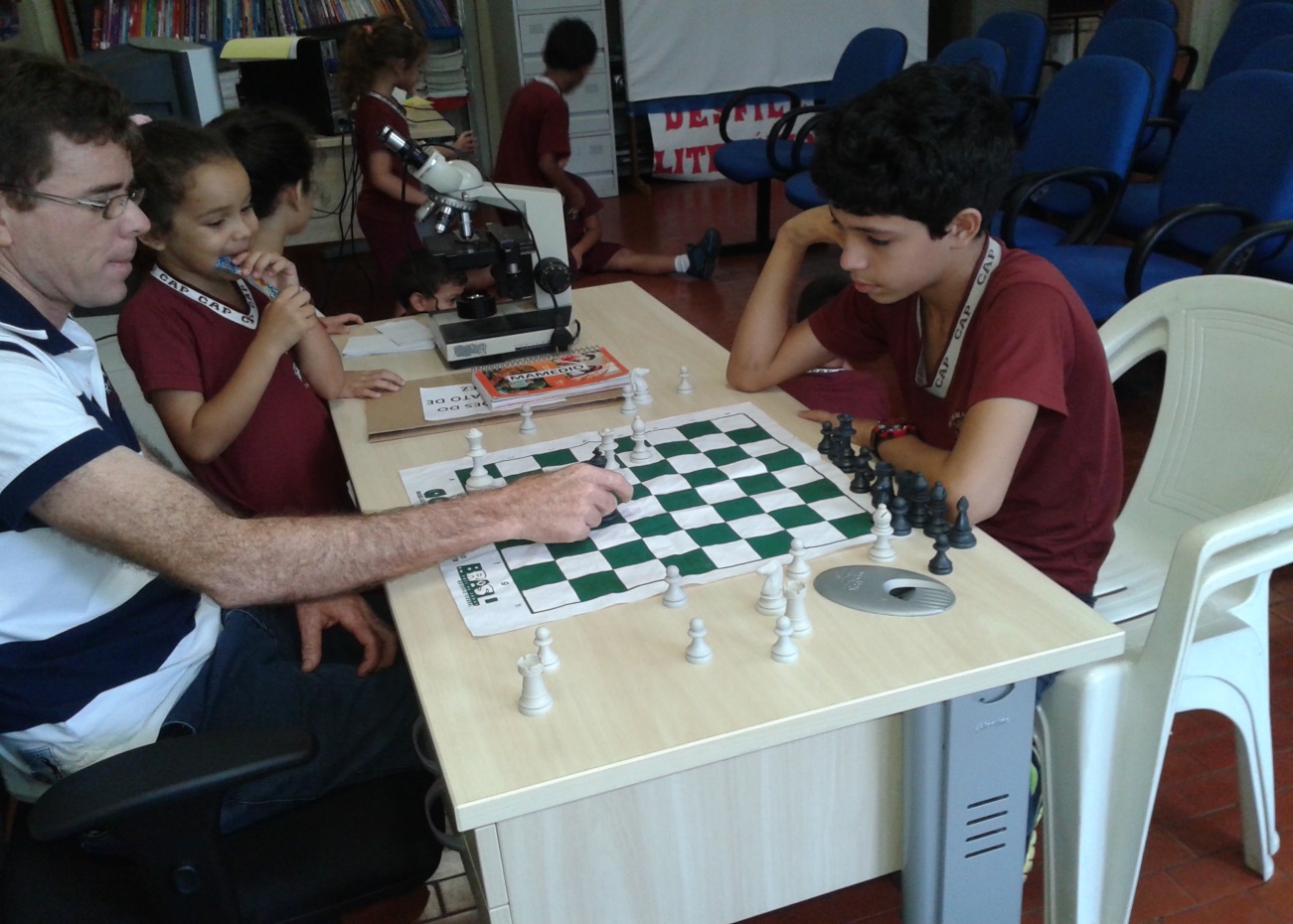 Arquivo pessoal dos autores. (oficina de xadrez )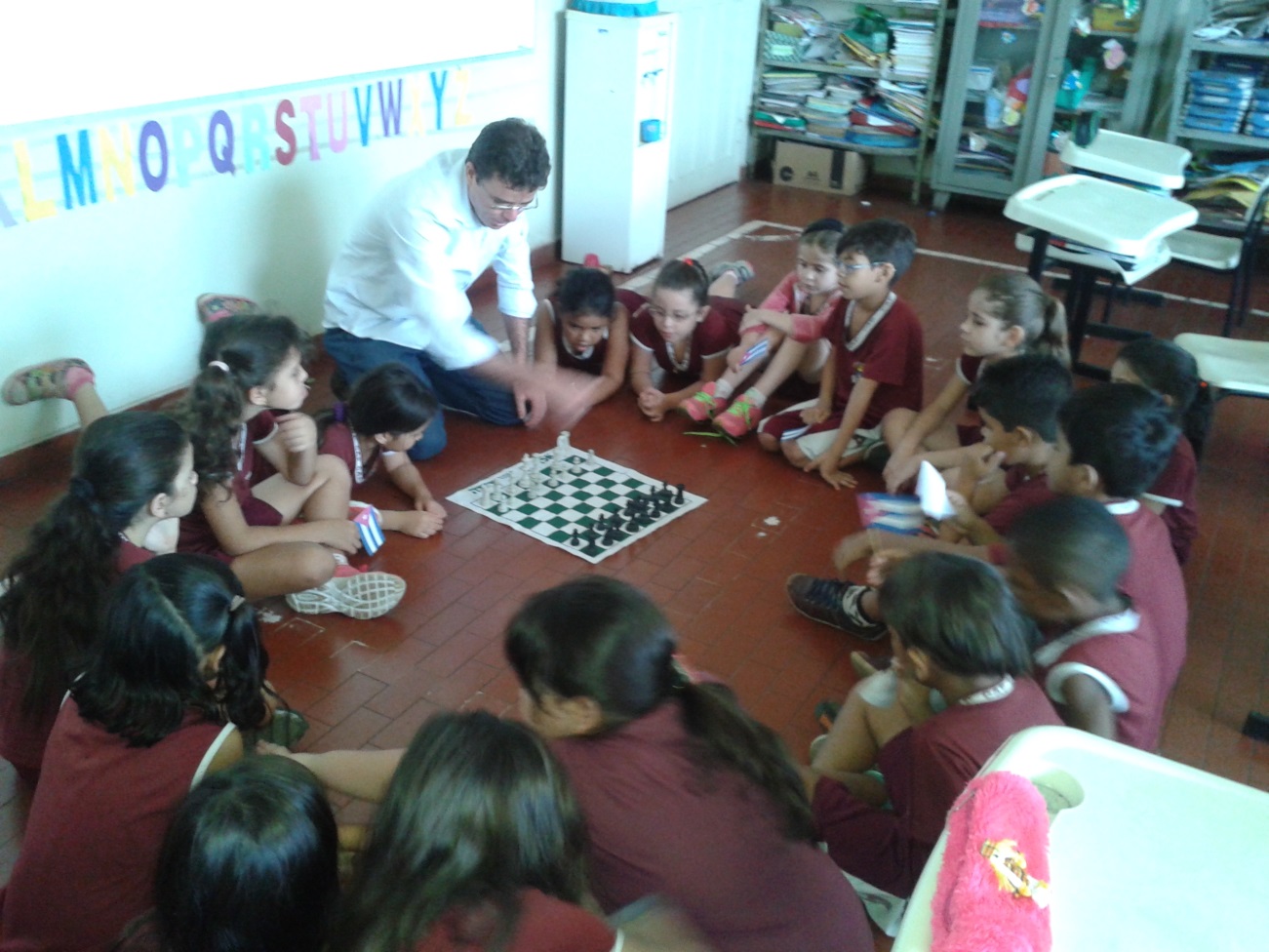 Arquivo pessoal dos autores. (oficina de xadrez )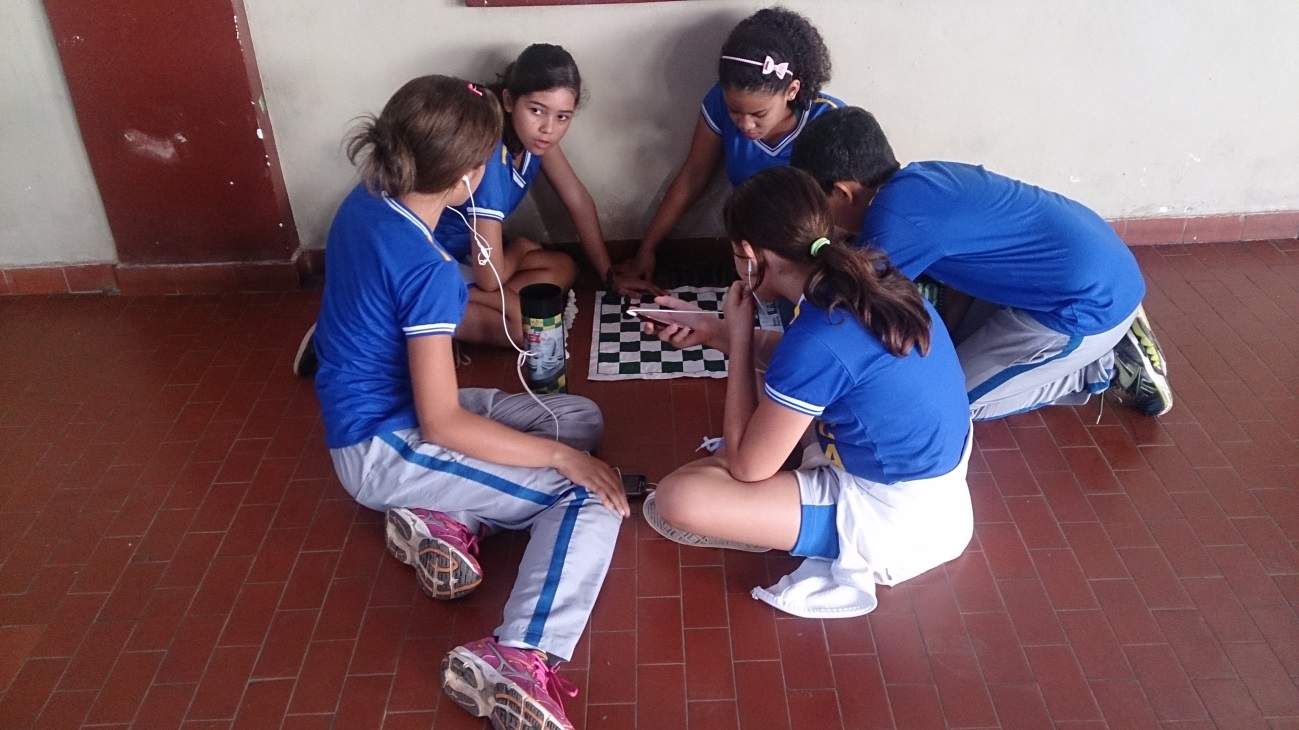 Arquivo pessoal dos autores. ( alunos do Ensino Fundamental II)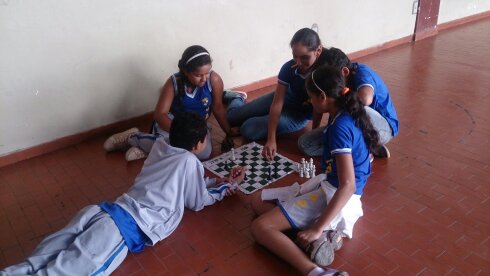 Arquivo pessoal dos autores. ( alunos do Ensino Fundamental I)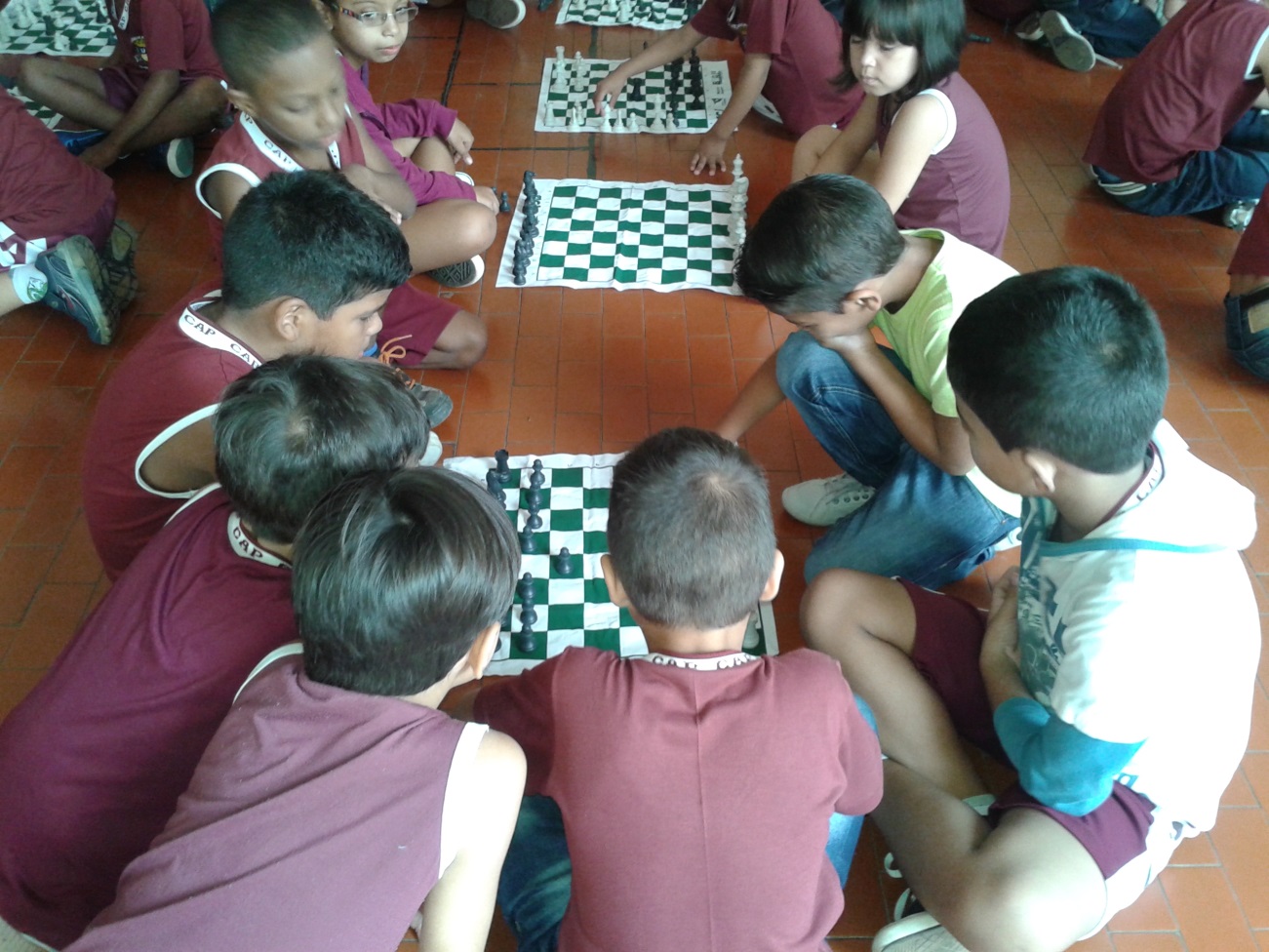 Arquivo pessoal dos autores. ( treino com os aprendizes que disputaram o Campeonato de Xadrez)